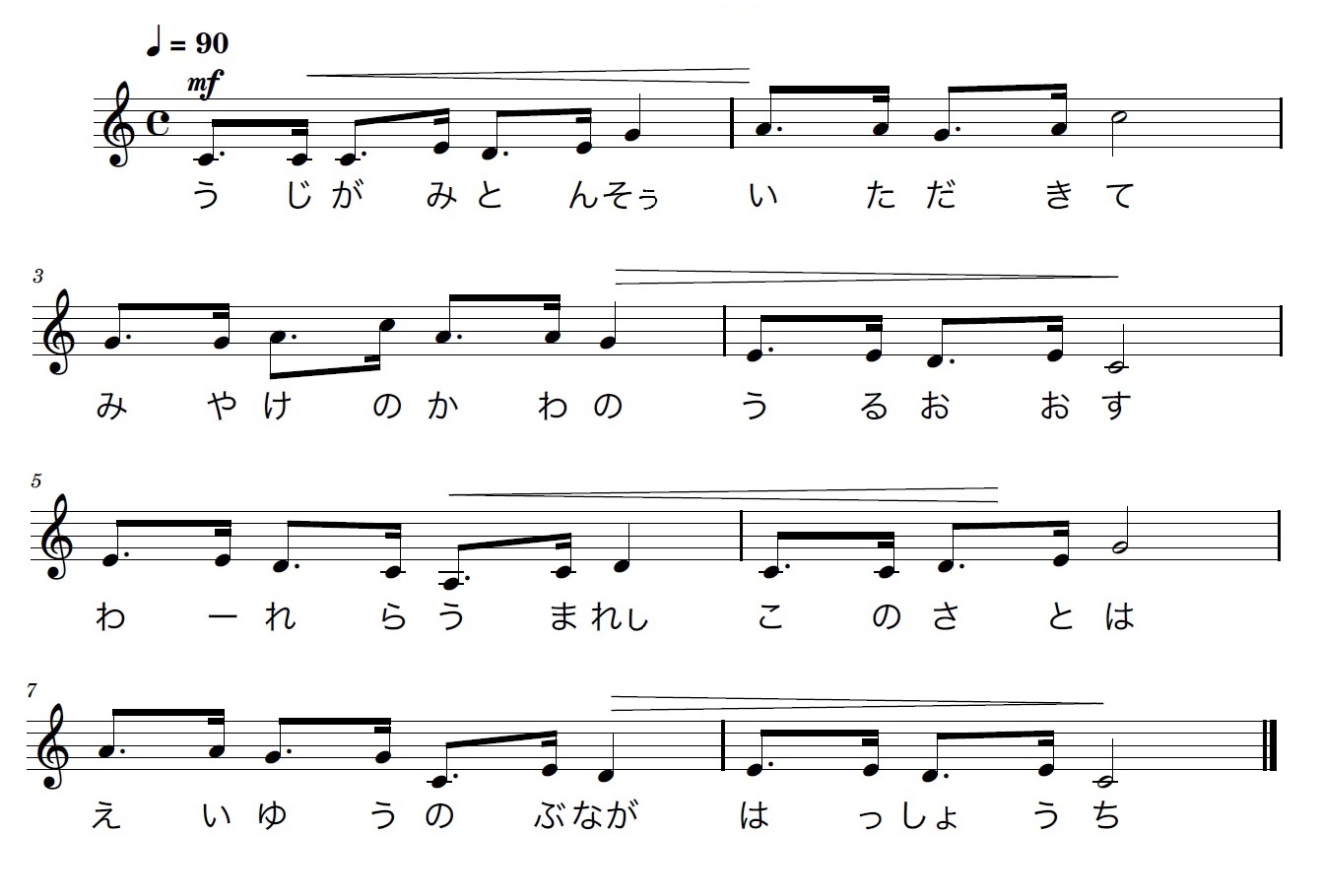 三宅小学校　校歌一、氏神屯倉　いただきて三宅の川の　うるおおすわれら生まれし　このさとは英雄信長　発祥地二、天のめぐみの　豊かなる早く開けし　わが校に学びいそしむ　友だちのや何ぞ　幸多き三、互いに励み　はげまして体をきたえ　知をみがきまことの心を　心とし理想の学び舎　打ち立てん